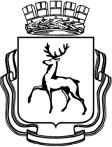 АДМИНИСТРАЦИЯ ГОРОДА НИЖНЕГО НОВГОРОДАДепартамент образованияМуниципальное автономное общеобразовательное учреждение«Лицей № 38»Согласовано:							       Утверждаю:Научно-методический совет				      Директор МАОУ «Лицей № 38»		И.Д.Кучерова«___»___________ 2017 г.				        «___»___________ 2017 г.РАБОЧАЯ ПРОГРАММАучебного предмета «Английский язык»10-11 класс2017 г.СодержаниеСтр.Пояснительная записка											3Цели и задачи курса                                                                                                           5Содержание учебного предмета									10Формы и способы контроля и самоконтроля                                                                 16Требования к уровню подготовки учащихся							23Учебно-методическое и материально-техническое обеспечение				29Критерии оценивания                                                                                                       30 Список литературы											35Календарно-тематическое планирование для 10-х классов                                          37Календарно-тематическое планирование для 11-х классов                                          40Пояснительная запискаУМК «Английский в фокусе» для основной школы отвечает требованиям Федерального компонента Государственного образовательного стандарта начального, основного и среднего (полного) общего образования, утвержденного приказом Министерства образования Российской Федерации №1089 от 05.03.2004 года; Федерального закона от 29.12.2012 г. № 273-ФЗ «Об образовании в Российской2 Федерации»; разработан на основе авторской программы В.Г.Апалькова «Английский язык. Программы общеобразовательных учреждений для 10-11 классов. «. Москва. «Просвещение» 2011. Программа дает возможность учащимся основной школы достичь общеевропейского допорогового уровня иноязычной коммуникативной компетенции (уровень А2 в терминах Совета Европы). Это обеспечивает преемственность при продолжении образования в средней школе. В УМК цели и образовательные результаты представлены на нескольких уровнях: метапредметном, личностном и предметном. Это развитие иноязычной коммуникативной компетенцииучащихся( в соответствии с программой В.Г.Апалькова) в совокупности ее составляющих: речевой, языковой, социокультурной/межкультурной, компенсаторной и учебно-познавательной, а также развитие личности учащихся посредством реализации воспитательного потенциала предмета «Иностранный язык». Такое развитие предполагает, в частности, формирование у учащихся потребности овладения иностранным языком как средством общения, познания, самореализации и социальной адаптации в поликультурном полиэтническом мире.В основу данного УМК положен « коммуникативно-когнитивный подход к обучению иностранного языка, предполагающий поэтапное формирование знаний и развитие всех составляющих коммуникативной компетенции.» ( В.Г.Апальков).Личностно-ориентированный подход к обучению иностранному языку, которого придерживаются авторы УМК Афанасьева О.В. и Дули Д., обеспечивает особое внимание к интересам, возрастным и индивидуальным особенностям учащихся.Ученик становится активным субъектом образовательного процесса, который приобретает деятельностную направленность, а это, в свою очередь, определяет и формы обучения, например работу в группах, и современные технологии обучения, например метод проектов. Результатом такого процесса обучения должно стать формирование компетентного пользователя иностранного языка, готового осознанно и с желанием участвовать в диалоге и полилоге культур в современном развивающемся мире. Основными отличительными характеристиками курса «Английский в фокусе» являются:аутентичность значительной части языковых материалов;адекватность методического аппарата традициям российской школы и ее целям на современном этапе развития;соответствие структуры учебного материала модулей полной структуре психологической деятельности учащихся в процессе познавательной деятельности: мотивация – постановка цели – деятельность по достижению цели – самоконтроль – самооценка – самокоррекция – рефлексия способов деятельности;современные, в том числе компьютерные, технологии; практико – ориентированный характер;личностная ориентация, адресность содержания учебных материалов;включённость родного языка и культуры;система работы по формированию общеучебных умений и навыков, обобщенных способов учебной, познавательной, коммуникативной, практической деятельности;межпредметные связи как способ переноса языковых знаний и речевых умений на другие образовательные области, освоение языка как средства познания мира;возможности дифференцированного подхода к организации образовательного процесса, в том числе с учетом индивидуального стиля учебной деятельности школьников;воспитательная и развивающая ценность материалов, широкие возможности для социализации учащихся. Цели и задачи курсаСогласно федеральному базисному учебному плану для общеобразовательных учреждений Российской Федерации, для обязательного изучения учебного предмета на этапе полного среднего образования отводится три учебных часов в неделю в 10–11 классах. Соответственно по 99 учебных часов в год. В процессе изучения английского языка, согласно Примерным программам, реализуются следующие цели:дальнейшее развитие иноязычной коммуникативной компетенции (речевой, языковой, социокультурной, компенсаторной, учебно-познавательной):речевая компетенция– совершенствование коммуникативных умений в четырех основных видах речевой деятельности (говорении, аудировании, чтении, письме);языковая компетенция– систематизация ранее изученного материала, овладение новыми языковыми средствами в соответствии с отобранными темами и сферами общения: увеличение объёма используемых лексических единиц; развитие навыка оперирования языковыми единицами в коммуникативных целях;социокультурная компетенция– увеличение объёма знаний о социокультурной специфике страны/стран изучаемого языка, совершенствование умений строить своё речевое и неречевое поведение адекватно этой специфике, формирование умений выделять общее и специфическое в культуре родной страны и страны изучаемого языка;- компенсаторная компетенция – дальнейшее развитие умений выходить из положения в условиях дефицита языковых средств при получении и передаче иноязычной информации;учебно-познавательная компетенция – развитие общих и специальных учебных умений, позволяющих совершенствовать учебную деятельность по овладению иностранным языком, удовлетворять с его помощью познавательные интересы в других областях знаний;развитие и воспитание способности и готовности к самостоятельному и непрерывному изучению иностранного языка, дальнейшему самообразованию с его помощью, использованию иностранного языка в других областях знаний; способности к самооценке через наблюдение за собственной речью на родном и иностранном языках, личностному самоопределению учащихся в отношении их будущей профессии; социальная адаптация учащихся, формирование качеств гражданина и патриота.На основе сформулированных выше целей изучение английского языка в старшей школе решает следующие задачи:расширение лингвистического кругозора  выпускников; обобщение ранее изученного языкового материала, необходимого для овладения устной и письменной речью на иностранном языке на Допороговом уровне (А2);использование двуязычных и одноязычных (толковых) словарей и другой справочной литературы;развитие умений ориентироваться в письменном и аудиотексте на иностранном языке;развитие умений обобщать информацию, выделять её из различных источников;использование выборочного перевода для достижения понимания текста;интерпретация языковых средств, отражающих особенности культуры англоязычных стран;участие в проектной деятельности межпредметного характера, в том числе с использованием Интернета.Развитие языковых навыковВ старшей школе осуществляется систематизация языковых знаний выпускников, полученных в основной школе, продолжается овладение ими новыми языковыми знаниями и навыками в соответствии с требованиями базового уровня владения английским языком.ОрфографияСовершенствование орфографических навыков, в том числе применительно к новому языковому материалу, входящему в лексико-грамматический минимум базового уровня.Фонетическая сторона речиСовершенствование слухопроизносительных навыков, в том числе применительно к новому языковому материалу,навыков правильного произношения; соблюдение ударения и интонации в английских словах и фразах; совершенствование ритмико-интонационных навыков оформления различных типов предложений. Лексическая сторона речиСистематизация лексических единиц, изученных во 2–9 и 5–9 классах; овладение лексическими средствами, обслуживающими новые темы, проблемы и ситуации устного и письменного общения. Лексический минимум выпускника полной средней школы составляет 1400 лексических единиц. Расширение потенциального словаря за счёт овладения интернациональной лексикой, новыми значениями известных и новых слов, образованных на основе продуктивных способов словообразования. Развитие навыков распознавания и употребления в речи лексических единиц, обслуживающих ситуации в рамках тематики основной и старшей школы, наиболее распространённых устойчивых словосочетаний, реплик-клише речевого этикета, характерных для культуры англоязычных стран; навыков использования словарей.Грамматическая сторона речиПродуктивное овладение грамматическими явлениями, которые ранее были усвоены рецептивно, и коммуникативно-ориентированная систематизация грамматического материала, усвоенного в основной школе. Совершенствование навыков распознавания и употребления в речи изученных ранее коммуникативных и структурных типов предложений; систематизация знаний о сложносочинённых и сложноподчинённых предложениях, в том числе условных предложениях с разной степенью вероятности: вероятных, маловероятных и невероятных (ConditionalI, II, III).Формирование навыков распознавания и употребления в речи предложений с конструкцией Iwish … (I wish I had my own room.), сконструкциейso/such + that (I was so busy that forgot to phone my parents.), эмфатическихконструкцийтипаIt’s him who …, It’s time you did sth.. Совершенствование навыков распознавания и употребления в речи глаголов в наиболее употребительных временных формах действительного залога: PresentSimple, FutureSimple и PastSimple, Present и PastContinuous, Present и PastPerfect; модальных глаголов и их эквивалентов.Знаниепризнаковформированиеинавыковраспознаванияиупотреблениявречиглаголоввследующихформахдействительногозалога: PresentPerfectContinuousиPastPerfectContinuousистрадательногозалога: PresentSimplePassive, FutureSimplePassive, PastSimplePassive, PresentPerfectPassive.ЗнаниепризнаковинавыкираспознаванияпричтенииглаголоввPastPerfectPassiveиFuturePerfectPassiveинеличныхформглагола (Infinitive, ParticipleIиGerund) безразличенияихфункций. Формирование навыков распознавания и употребления в речи различных грамматических средств для выражения будущего времени: SimpleFuture, PresentContinuous, tobegoingto.Совершенствование навыков употребления определённого/неопределённого/нулевого артиклей, имён существительных в единственном и множественном числе (в том числе исключения).Совершенствование навыков распознавания и употребления в речи личных, притяжательных, указательных, неопределённых, относительных, вопросительных местоимений; прилагательных и наречий, в том числе наречий, выражающих количество (many/much, few/afew, little/alittle); количественных и порядковых числительных.Систематизация знаний о функциональной значимости предлогов и совершенствование навыков их употребления: предлоги во фразах, выражающих направление, время, место действия; о разных средствах связи в тексте для обеспечения его целостности, например наречий (firstly, finally, atlast, intheend, however, etc.).Развитие умения «Учись учиться»Выпускники должны:уметь быстро просматривать тексты и диалоги, чтобы найти необходимую информацию; иметь мотивацию к самостоятельному чтению на английском языке благодаря сюжетным диалогам, отрывкам из литературных произведений, разножанровым текстам;совершенствовать навыки письма;становиться более ответственными, пополняя свой Языковой портфель, и вести записи о выполненных работах в разделе «Языковой паспорт»;оценивать себя, планировать свою деятельность, формулировать задачи и способы решения поставленных целей, развивая, таким образом, умение работать самостоятельно.Основные содержательные линииВ курсе обучения иностранному языку можно выделить следующие содержательные линии:коммуникативные умения в основных видах речевой деятельности: аудировании, говорении, чтении и письме; языковые средства и навыки пользования ими;социокультурная осведомлённость; общеучебные и специальные учебные умения.Основной содержательной линией из четырёх перечисленных являются коммуникативные умения, которые представляют собой результат овладения иностранным языком на данном этапе обучения. Формирование коммуникативных умений предполагает владение языковыми средствами, а также навыками оперирования ими в процессе общения в устной и письменной форме. Таким образом, языковые навыки представляют собой часть названных сложных коммуникативных умений. Формирование иноязычной коммуникативной компетенции также неразрывно связано с социокультурной осведомлённостью старших школьников. Все указанные содержательные линии находятся в тесной взаимосвязи, и отсутствие одной из них нарушает единство учебного предмета «Иностранный язык».Содержание учебного предметаУчебно-методический комплект «Английский в фокусе» предназначен для учащихся 10–11 классов общеобразовательных учреждений и рассчитан на три 3 часа в неделю. Комплект создан на основе Примерных программ по иностранным языкам с учётом требований федерального компонента Государственного образовательного стандарта начального общего образования по иностранным языкам 2004 года, а также в соответствии с европейскими стандартами в области изучения иностранных языков, что является его отличительной особенностью. Знания и навыки выпускников, работающих по УМК «Английский в фокусе», по окончании старшей школы соотносятся с общеевропейским уровнем В2 в области изучения английского языка. Учащиеся этого уровня понимают и могут употреблять в речи новые и ранее изученные лексические единицы, связанные с тематикой УМК, понимать и отличать трудные для понимания слова и словосочетания, активно употреблять в речи фразовые глаголы, принимать участие в различного рода диалогах, планировать свою монологическую речь в виде доклада, сообщения по заданной проблеме, делать презентации, участвовать в дискуссиях, принимать решения, работая в команде.УМК «Английский в фокусе» поможет учащимся 10–11 классов использовать английский язык эффективно и даст им возможность изучать его с удовольствием. В учебниках уделяется внимание развитию всех видов речевой деятельности (аудированию, говорению, чтению и письму) с помощью разнообразных коммуникативных заданий и упражнений. Материал организован таким образом, что позволяет регулярно повторять основные активные лексико-грамматические структуры и единицы. Модульный подход курса «Английский в фокусе» помогает осуществлять всестороннее развитие учащихся. Он даёт им возможность разносторонне прорабатывать темы и учитывает особенности памяти. Учащимся предлагается участвовать в различных видах деятельности, таких, как ролевая игра, чтение и различные виды работ с текстом, интервьюирование одноклассников, создание проектов и их презентация, выполнение заданий в формате Единого государственного экзамена и т. д. Вся работа направлена на развитие языковых навыков, учебных умений и на совершенствование навыков общения, как в устной, так и письменной форме.Каждый модуль состоит из следующих разделов:Введение (Presentation);Развитие и совершенствование умений в чтении (ReadingSkills);Развитие и совершенствование умений в аудировании и устной речи (Listening&SpeakingSkills);Развитие языковых навыков (лексико-грамматический аспект) (GrammarinUse);Литература (предлагаются отрывки из известных произведений британских, американских, французских, ирландских, русских писателей, их биография; знакомство со стилистическими приёмами и средствами и т. д.) (Literature);Развитие и совершенствование умений в письменной речи (WritingSkills);- Знакомство с культурой англоговорящих стран (CultureCorner);Межпредметныесвязи (Across the Curriculum);Экологическое образование (Going Green);ЕГЭвфокусе (Spotlight on Exams);Рефлексия учебной деятельности, самоконтроль (ProgressCheck).Предметное содержание речи по годам обученияКруг тем, изучаемых в старшей школе, достаточно велик, но базируется на изученном в основной школе материале. Следует отметить, что меняется наполняемость тем: происходит значительное увеличение продуктивного и рецептивного лексического и грамматического материала.Коммуникативные умения по видам речевой деятельностиГоворениеНезависимо оттого развитию какого вида речевой деятельности посвящён модуль, задания на развитие умений в диалогической речи учитель сможет найти в каждом модуле. Это может быть и дискуссия по предложенному проблемному сообщению/тексту, и запрос информации, и просьба уточнить/разъяснить информацию, и выражение собственного отношения к проблеме/ситуации. При целенаправленном обучении диалогической речи в разделе Listening&SpeakingSkills учащимся предлагается диалог-образец, на основе которого учащиеся и выстраивают собственную беседу, а также фразы-клише.  Кроме того, учащиеся могут участвовать в диалоге в связи с прочитанным или прослушанным текстом. Объём диалогического высказывания составляет 6–7 реплик с каждой стороны.Широко представлена монологическая речь. На основе текста-опоры, проблемного вопроса/ситуации учащиеся составляют рассказы о себе, о друге, о семье, о режиме дня, о доме; описывают людей, животных, персонажей литературных произведений, представляют себя авторами известных произведений и предлагают свои варианты развития событий; предлагают пути решения экологических проблем и т. д. Объём монологического высказывания – 12–15 фраз. АудированиеВ учебниках этой серии для 10–11 классов уделяется большое внимание аудированию. Учащиеся регулярно работают с аудиозаписями на уроке и дома. Они постоянно слышат речь носителей языка, что должно способствовать формированию адекватного произношения. Слушая, а иногда и повторяя за носителями языка, учащиеся обучаются воспринимать информацию либо полностью, либо частично, либо в целом, а также имитируют интонации и звуки и легко усваивают материал, тем самым корректируя раннее сформированные произносительные навыки, уделяя внимание ритмико-интонационным особенностям английской речи. Учащиеся воспринимают и понимают речь учителя и его чёткие инструкции в ходе урока; понимают собеседника при диалогическом общении и монологические тематические высказывания и сообщения одноклассников, построенные на изученном материале. Во время аудирования ученики используют опорные тексты и языковую догадку. В УМК прослеживается целенаправленное обучение восприятию речи на слух. Учащимся предлагаются различного рода тексты: диалоги, интервью, монологи, радиопередачи. Помимо вышеперечисленных умений, УМК содержит задания, направленные на развитие умений отделять главную информацию от второстепенной, выявлять наиболее значимые факты, определять своё отношение к информации, а также извлекать из аудиотекста интересующую их информацию.ЧтениеВ УМК «Английский в фокусе» на основе текстов различных стилей (это и отрывки из литературных произведений, и поэзия, и газетные статьи, и различного рода документы, тексты из разных областей знаний и диалоги) ведётся дальнейшее развитие умений во всех видах чтения аутентичных текстов: ознакомительное чтение, изучающее, поисковое/просмотровое. В каждом модуле представлен ситуативно-обусловленный диалог, с помощью которого учащиеся знакомятся с узуальным употреблением нового лексико-грамматического материала. В учебниках также представлены тексты социокультурного характера, которые построены таким образом, чтобы учащиеся могли прочитать их самостоятельно и извлечь необходимую информацию. В них включено небольшое количество новых слов, которые объясняются учителем и расширяют словарный запас учащихся. Кроме того, развивается языковая догадка. Учащиеся также демонстрируют умение пользоваться двуязычным словарём учебника или одноязычным (толковым) словарём. ПисьмоОтличительной чертой данного УМК является то, что учащиеся последовательно обучаются письму как виду речевой деятельности. Каждый пятый урок модуля имеет своей целью развитие и совершенствование навыков и умений в письменной речи, а осуществляется такое целенаправленное обучение письму во взаимосвязи с остальными видами речевой деятельности – говорением, аудированием и чтением. В этом уроке учащимся предлагается ознакомиться со стилистически маркированной лексикой, вводными словами, союзами и союзными словами и выполнить ряд упражнений как в самом учебнике, так и в рабочей тетради для закрепления и активного употребления нового лексико-грамматического материала. Для подробного анализа-изучения предлагается образец письменного текста, на основе которого и осуществляется обучение письму. В конце урока учащиеся в группе или в режиме парной работы выполняют письменное задание и заканчивают его дома.Языковые средства и навыки пользования имиФонетическая сторона речиНа старшем этапе изучения иностранного языка обучение фонетической стороне речи носит коррективный характер. Благодаря хорошему звуковому обеспечению (диски для занятий в классе и дома) у учащихся вырабатывается адекватное произношение: они соблюдают нормы произношения (долготу и краткость гласных, дифтонги и т. д.), обращают внимание на отсутствие оглушения звонких согласных в конце слога или слова, отсутствие смягчения согласных перед гласными, связующее “r” (thereis/are), правильно ставят ударение в словах и фразах,соблюдают ритмико-интонационные особенности повествовательных, побудительных и вопросительных предложений. Отсутствие ударения на служебных словах (артиклях, союзах, предлогах), интонация перечисления, членение предложений на смысловые группы отрабатываются путём прослушивания и последующего разыгрывания диалогов, записанных на дисках. Некоторые из модулей содержат специальные фонетические упражнения, которые направлены на различение на слух сложных звуков и звукосочетаний английского языка, на отработку интонационных моделей. Закреплению произносительных навыков хорошо способствует наличие песен, аудиотексты, которые при желании и необходимости учащиеся могут повторять и выполнять имитативные упражнения. Лексическая сторона речиОбщий лексический минимум учебников для 10–11 классов составляет примерно 700 лексических единиц. Каждый из уроков модуля содержит упражнения, направленные на развитие и совершенствование лексического навыка. В учебниках также представлены устойчивые словосочетания, оценочная лексика и речевые клише как элементы речевого этикета, отражающие культуру англоговорящих стран, сложные для различения лексические единицы, слова, которые подразумевают использование предлогов, омофоны, синонимы, антонимы, омографы и т. д. В текстах содержится лексика, предназначенная для рецептивного усвоения (в текстах страноведческого характера и в текстах по межпредметным связям). Некоторая избыточность лексики позволяет осуществлять дифференцированный подход в обучении школьников с учётом их способностей и возможностей. В учебниках даётся достаточно полное представление о способах словообразования: аффиксации, словосложении, инверсии, а систематическая и целенаправленная работа по формированию лексического навыка указывает на ярко выраженный лингвистический акцент. Интернациональные слова также представлены (project, portfolio, garage, tennisи т. д.) в УМК. В учебниках имеется раздел WordPerfect, где предложен комплекс упражнений для более глубокого изучения лексического материала. Посредством такого раздела решается вопрос индивидуализированного и личностно ориентированного подхода в обучении языку. В конце учебника расположен поурочный словарь с переводом лексических единиц на русский язык. Лексические единицы для продуктивного усвоения выделены цветом.Грамматическая сторона речиГрамматические явления представлены на страницах учебников в виде небольшой справки-опоры. Третий урок каждого модуля направлен на развитие и совершенствование грамматического навыка речи. Учебники содержат раздел GrammarCheck, который ориентирован на более глубокое изучение грамматического материала и также способствует решению вопроса индивидуализированного и личностно ориентированного подхода в обучении языку. В учебнике содержится весь программный материал по грамматике. В конце каждого учебника помещен грамматический справочник на английском языке. Учёт достижений учащихсяФормы и способы контроля и самоконтроля:Portfolio: письменные и устные задания в учебнике, обобщающие изученный материал;NowIKnow: задания в учебнике, направленные на самооценку и самоконтроль знаний материала модуля;Задания в концеурока:Think of ten new words and expressions you have learnt in this lesson. Make sentences using them etc;Языковой портфель: творческие работы к каждому модулю;Spotlight on Exams: задания в формате ЕГЭ;Progress Check/Modular Test/Exit Test: тестыизсборникаконтрольныхзаданий (Test Booklet).Компоненты УМК «Английский в фокусе»В соответствии с Программой для данного учебно-методического комплекта созданы следующие компоненты:Учебник (Student’sBook)Создание благоприятной атмосферы в классе имеет большое значение для преодоления психологических барьеров при изучении английского языка на любом этапе обучения.Учебник написан таким образом, чтобы он не только отвечал интересам учащихся, но и вовлекал их в активное изучение английского языка. Новые слова и структуры вводятся понятными и эффективными способами с помощью контекста, изобразительной наглядности и т. д. Новый языковой материал представлен в контексте интересных живых диалогов. Разнообразие упражнений, текстов, анкет, опросников поможет учащимся легче и быстрее запомнить изучаемый материал.Учащиеся чувствуют себя уверенными пользователями английского языка, благодаря грамотной организации языкового материала – постоянное «повторение без повторения» создаёт необходимые условия для лучшего запоминания лексических единиц.Учебники «Английский в фокусе» для 10–11 классов имеют модульную структуру. Модуль включает в себя десять параграфов, которые содержат следующие разделы:ReadingSkills – предлагает учащимся задания, выполняя которые формируются умения работы с текстом: задания на понимание основного содержания прочитанного, полного и точного понимания информации, выборочного понимания необходимой информации. Текстовый материал отобран в соответствии с возрастными интересами учащихся, содержит воспитательный аспект, представляет интерес для лингвистического анализа и отражает наиболее актуальные проблемы, что является мотивирующим фактором.Listening&SpeakingSkills – предлагает учащимся комплекс заданий, направленных на формирование навыков и умений в восприятии речи на слух и в говорении. Помимо живых, прекрасно озвученных диалогов, которые являются средством введения нового лексико-грамматического материала, в этом разделе предлагаются упражнения для работы в группе – формирование умений в диалогической речи, а также участие в полилоге, дискуссии. Ученики учатся реагировать и выражать своё отношение к услышанной проблеме, формируя и развивая одно из важнейших и необходимейших умение – умений восприятия речи на слух. GrammarinUse – даёт учащимся возможность потренироваться в грамматике.Избыточное количество упражнений позволяет планировать занятие с учётом индивидуальных особенностей учащихся.  Упражнения организованы по принципу от простого к сложному и направлены не только на систематизацию ранее изученного грамматического материала, но и на более углублённое изучение тех или иных грамматических явлений, рецептивное владение которыми позволит учащимся более полно понимать информацию. Коммуникативно-ситуативно обусловленные упражнения позволяют выходить на продуктивный уровень владения грамматическим материалом (использование нового языкового материала в речи), что соответствует положению о том, что навык живёт и развивается в тех условиях, в которых был сформирован. Literature – знакомит учащихся с произведениями выдающихся британских и американских писателей, их биографиями. В данном разделе также осуществляется введение новых лексических единиц, формируется представление о стилистических приёмах и средствах, которые используют авторы для передачи смысла. Текст выступает как средство формирования языковых навыков, а также умений в чтении и говорении. Также формируется механизм антиципации – предвосхищения. Учащиеся зачастую выступают в роли писателей, предлагая свой вариант развития событий, и таким образом развивают навыки письменной речи, логического изложения мыслей и т. д.WritingSkills– наличие данного раздела в каждом модуле свидетельствует о возросшей потребности в сформированных умениях в письменной речи. Каждый раздел по обучению письму имеет чёткую структуру: описание требований к функциональному письменному тексту; работа со структурой письменного текста; комплекс упражнений, направленных на актуализацию языковых средств, необходимых для создания письменного текста, работа с алгоритмом написания/составления текста; обсуждение – подведение итогов ранее проработанного материала и написание/создание собственного письменного текста.CultureCorner –даёт представление о культуре и жизни англоговорящих стран. В этом разделе даютсянебольшиетексты (в том числе и образцы английского и американского фольклора), направленные на чтение с извлечением информации и содержащие лексику для рецептивного усвоения. Очень важно, что язык и культура страны рассматриваются в тесной взаимосвязи. У учащихся развивается интерес и воспитывается дружелюбное отношение к представителям других стран.AcrosstheCurriculum – содержит тексты по разным предметным областям и позволяет учащимся использовать английский язык как средство получения информации. В этот раздел включены интересные материалы и творческие задания, позволяющие студентам использовать изученный материал всего модуля.GoingGreen – благодаря наличию специально отобранных текстов, этот раздел повышает осведомлённость учащихся в сфере экологии планеты, знакомит со способами борьбы с загрязнением окружающей среды и способствует экологическому образованию. В мире всё чаще поднимается вопрос о необходимости включиться в борьбу с нанесением вреда природе, а данный раздел показывает, как это можно сделать.SpotlightonExams– цель данного раздела познакомить учащихся с форматом заданий единого государственного экзамена по английскому языку.Раздел содержит задания на чтение, аудирование, говорение и письмо, а также использование английского языка.ProgressCheck– это раздел, которым заканчивается модуль и в котором учащиеся имеют возможность проверить свои знания по изученной лексике и грамматике, а также умения читать, писать и способность к коммуникации. Учитель же сможет определить, что нужно повторить и ещё раз проработать. Данный раздел включает в себя упражнения для закрепления языкового материала модуля, а также для подготовки учащихся к контрольной работе, которая помещена в сборнике контрольных заданий. Новые слова, диалоги, тексты, песни и упражнения на аудирование записаны на дисках.После основных модулей помещены следующие материалы: WordPerfectandGrammar – данный раздел содержит дополнительные лексико-грамматические упражнения.SpotlightonRussia– это раздел, в который включены небольшие тексты о жизни в России по той же тематике, что и в разделе CultureCorner. Такая организация страноведческого материала отвечает принципу поликультурной вариативности и диалога культур. Тексты подобраны таким образом, чтобы каждый учащийся смог высказаться по предложенной теме. Кроме того, многие тексты включают в себя познавательный элемент, расширяя, таким образом, представление учащихся о своей стране. Сравнивая и сопоставляя культуры двух стран, ученики имеют возможность оценить свою собственную культуру с позиции ценностей другой, выявить отличия одного и того же явления. SongSheets – раздел содержит подборку песен по каждому модулю. Работа с песенным материалом позволяет использовать его не только в качестве релаксационной паузы, но и для отработки фонетических явлений, языковых средств и формирования всех видов речевой деятельности. Помимо текстов, в данном разделе содержатся упражнения для работы с песенным материалом.GrammarReferenceSection – раздел грамматики на английском языке, в котором представлен в обобщённом виде грамматический материал каждого модуля. Каждое из правил снабжено примером, обобщающей таблицей. Приводится список неправильных глаголов. WordList – поурочный англо-русский словарь. Слова для активного усвоения выделены цветом. Рабочая тетрадь (Workbook)Цель рабочей тетради заключается в том, чтобы закрепить языковой материал учебника с помощью разнообразных упражнений во всех видах речевой деятельности. Она может быть использована как в классе, так и дома после завершения работы над соответствующим материалом модуля в учебнике. Рабочая тетрадь выполнена в цвете.В конце рабочей тетради представлен список неправильных глаголов и разделы Translator’s Corners, которые используются учащимися для выполнения заданий на перевод с русского языка на английский в письменном виде.Языковой портфель (My Language Portfolio)Языковой портфель представлен в виде отдельной тетради и содержит материал, который учащиеся будут использовать на протяжении всего курса. Языковой портфель составлен таким образом, чтобы он вызывал интерес у учащихся и желание изучать иностранный язык. Его цель – помочь учащимся поразмышлять о том, насколько успешно у них идёт изучение английского языка, и какие аспекты нуждаются в дополнительной проработке.На практике языковой портфель может включать в себя проекты или любые другие письменные работы, компьютерные диски с работами и рисунками, выполненными в классе или дома, видеокассеты с любимыми рассказами, песнями, школьными спектаклями и т. д., сертификаты, отзывы учителей и просто коллекции предметов или картинок. Это всё то, что учащиеся хотят сохранить как подтверждение своих успехов в изучении английского языка. Книга для учителя (Teacher’s Book)В книге для учителя содержатся подробные поурочные планы, ключи к упражнениям учебника, ключи и рекомендации по работе с компонентами УМК, рекомендации по оцениванию контрольных работ, рекомендации по организации работы с разделом Spotlight on Exams. В книгу для учителя также входят дополнительные упражнения и игры, позволяющие учителю осуществлять дифференцированный подход к обучению учащихся, а также тексты упражнений для аудирования.Контрольные задания (Test Booklet)Сборник включает контрольные задания, которые выполняются по завершении работы над каждым модулем. Последовательная подготовка учащихся к выполнению текущих и итоговых контрольных работ позволяет свести до минимума чувство страха и неуверенности. Предметное CD для работы в классеВ CD включены записи новых слов, диалогов, текстов, песен, а также другие задания из учебника и рабочей тетради.CD для самостоятельных занятий домаДиск включает в себя записи диалогов, текстов, песен, с тем чтобы учащиеся могли слушать их дома, отрабатывая, таким образом, навыки произношения и интонацию, умение восприятия текста на слух.Предметное содержание речиСоциально-бытовая сфераПовседневная жизнь семьи, её доход, жилищные и бытовые условия проживания в городской квартире или в доме/коттедже в сельской местности. Распределение домашних обязанностей в семье. Общение в семье и в школе, межличностные отношения с друзьями и знакомыми. Здоровье и забота о нём, самочувствие, медицинские услуги.Социально-культурная сфераМолодёжь в современном обществе. Досуг молодёжи: посещение кружков, спортивных секций и клубов по интересам. Страна/страны изучаемого языка, их культурные достопримечательности. Путешествие по своей стране и за рубежом, его планирование и организация, места и условия проживания туристов, осмотр достопримечательностей. Природа и экология, научно-технический прогресс.Учебно-трудовая сфераСовременный мир профессий. Возможности продолжения образования в высшей школе. Проблемы выбора будущей сферы трудовой и профессиональной деятельности, профессии, планы на ближайшее будущее. Языки международного общения и их роль при выборе профессии в современном мире. Требования к уровню подготовки выпускниковВ результате изучения иностранного языка на базовом уровне ученик должен знать/понимать:значения новых лексических единиц, связанных с тематикой данного этапа обучения и соответствующими ситуациями общения, в том числе оценочной лексики, реплик-клише речевого этикета, отражающих особенности культуры страны/стран изучаемого языка;значение изученных грамматических явлений в расширенном объёме (видовременные, неличные и неопределённо-личные формы глагола, формы условного наклонения, косвенная речь/косвенный вопрос, побуждение и др., согласование времён);страноведческую информацию из аутентичных источников, обогащающую социальный опыт школьников: сведения о стране/странах изучаемого языка, их науке и культуре, исторических и современных реалиях, общественных деятелях, месте в мировом сообществе и мировой культуре, взаимоотношениях с нашей страной, языковые средства и правила речевого и неречевого поведения в соответствии со сферой общения и социальным статусом партнёрауметь:Говорениевести диалог, используя оценочные суждения, в ситуациях официального и неофициального общения (в рамках изученной тематики); рассказывать о себе, своих планах; участвовать в обсуждении проблем в связи с прочитанным/прослушанным иноязычным текстом, соблюдая правила речевого этикета;рассказывать о своём окружении, рассуждать в рамках изученной тематики и проблематики; представлять социокультурный портрет своей страны и страны/стран изучаемого языка;Аудированиеотносительно полно и точно понимать высказывания собеседника в распространённых стандартных ситуациях повседневного общения, понимать основное содержание и извлекать необходимую информацию из различных аудио- и видеоматериалов: прагматических (объявления, прогноз погоды), публицистических (интервью, репортаж), соответствующих тематике данной ступени обучения;Чтениечитать аутентичные тексты различных стилей: публицистические, художественные, научно-популярные, прагматические, используя основные виды чтения (ознакомительное, изучающее, поисковое/просмотровое) в зависимости от коммуникативной задачи;Письменная речьписать личное письмо, заполнять анкету, письменно излагать сведения о себе в форме, принятой в стране/странах изучаемого языка, делать выписки из иноязычного текста;использовать приобретенные знания и умения в практической деятельности и повседневной жизни для:общения с представителями других стран, ориентации в современном поликультурном мире;получения сведений из иноязычных источников информации (в том числе через Интернет), необходимых в целях образования и самообразования;расширения возможностей в выборе будущей профессиональной деятельности;изучения ценностей мировой культуры, культурного наследия и достижений других стран; ознакомления представителей зарубежных стран с культурой и достижениями России.Коммуникативные уменияГоворениеДиалогическая речьСовершенствование умений участвовать в диалогах этикетного характера, диалогах-расспросах, диалогах – побуждениях к действию, диалогах – обменах информацией, а также в диалогах смешанного типа, включающих элементы разных типов диалогов на основе новой тематики, в тематических ситуациях официального и неофициального повседневного общения.Развитие умений:участвовать в беседе/дискуссии на знакомую тему;осуществлять запрос информации;обращаться за разъяснениями;выражать своё отношение к высказыванию партнёра, своё мнение по обсуждаемой теме.Объем диалогов – до 6–7 реплик со стороны каждого учащегося.Монологическая речьСовершенствование умений выступать с устными сообщениями в связи с увиденным/прочитанным, по результатам работы над иноязычным проектом.Развитие умений:делать сообщения, содержащие наиболее важную информацию по теме/проблеме; кратко передавать содержание полученной информации;рассказывать о себе, своём окружении, своих планах, обосновывая свои намерения/поступки;- рассуждать о фактах/событиях, приводя примеры, аргументы, делая выводы; описывать особенности жизни и культуры своей страны и страны/стран изучаемого языка.Объем монологического высказывания – 12–15 фраз.АудированиеДальнейшее развитие понимания на слух (с различной степенью полноты и точности) высказываний собеседников в процессе общения, а также содержания аутентичных аудио- и видеоматериалов различных жанров и длительности звучания до 3 минут:понимания основного содержания несложных звучащих текстов монологического и диалогического характера: теле- и радиопередач в рамках изучаемых тем; выборочного понимания необходимой информации в объявлениях и информационной рекламе;относительно полного понимания высказываний собеседника в наиболее распространённых стандартных ситуациях повседневного общения.Развитие умений: отделять главную информацию от второстепенной; выявлять наиболее значимые факты;определять своё отношение к ним, извлекать из аудио текста необходимую/интересующую информацию.ЧтениеДальнейшее развитие всех основных видов чтения аутентичных текстов различных стилей: публицистических, научно-популярных, художественных, прагматических, а также текстов из разных областей знания (с учётом межпредметных связей):ознакомительное чтение – с целью понимания основного содержания сообщений, репортажей, отрывков из произведений художественной литературы, несложных публикаций научно-познавательного характера;изучающее чтение – с целью полного и точного понимания информации прагматических текстов (инструкций, рецептов, статистических данных);просмотровое/поисковое чтение – с целью выборочного понимания необходимой/интересующей информации из текста статьи, проспекта.Развитие умений:выделять основные факты; отделять главную информацию от второстепенной;предвосхищать возможные события/факты;раскрывать причинно-следственные связи между фактами;понимать аргументацию; извлекать необходимую/интересующую информацию; определять своё отношение к прочитанному.Письменная речьРазвитие умений:писать личное письмо, заполнять анкеты, бланки; излагать сведения о себе в форме, принятой в англоязычных странах (автобиография/резюме);составлять план, тезисы устного/письменного сообщения, в том числе на основе выписок из текста; расспрашивать в личном письме о новостях и сообщать их; рассказывать об отдельных фактах/событиях своей жизни, выражая свои суждения и чувства; описывать свои планы на будущее.Компенсаторные уменияСовершенствование следующих умений: пользоваться языковой и контекстуальной догадкой при чтении и аудировании; прогнозировать содержание текста по заголовку/началу текста, использовать текстовые опоры различного рода (подзаголовки, таблицы, графики, шрифтовые выделения, комментарии, сноски); игнорировать лексические и смысловые трудности, не влияющие на понимание основного содержания текста, использовать переспрос и словарные замены в процессе устного речевого общения; мимику, жесты.Учебно-познавательные уменияДальнейшее развитие общеучебных умений, связанных с приёмами самостоятельного приобретения знаний: использовать двуязычный и одноязычный (толковый) словари и другую справочную литературу, в том числе лингвострановедческую; ориентироваться в письменном и аудиотексте на английском языке, обобщать информацию, фиксировать содержание сообщений, выделять нужную/основную информацию из различных источников на английском языке.Развитие специальных учебных умений: интерпретировать языковые средства, отражающие особенности иной культуры, использовать выборочный перевод для уточнения понимания текста на английском. Социокультурные знания и умения Дальнейшее развитие социокультурных знаний и умений происходит за счёт углубления:социокультурных знаний о правилах вежливого поведения в стандартных ситуациях социально-бытовой, социально-культурной и учебно-трудовой сфер общения в иноязычной среде (включая этикет поведения при проживании в зарубежной семье, при приглашении в гости, а также этикет поведения в гостях); о языковых средствах, которые могут использоваться в ситуациях официального и неофициального характера; межпредметных знаний о культурном наследии страны/стран, говорящих на английском языке, об условиях жизни разных слоёв общества в ней/них, возможностях получения образования и трудоустройства, их ценностных ориентирах; этническом составе и религиозных особенностях стран.Дальнейшее развитие социокультурных умений использовать:необходимые языковые средства для выражения мнений (согласия/несогласия, отказа) в некатегоричной и неагрессивной форме, проявляя уважение к взглядам других;необходимые языковые средства, с помощью которых возможно представить родную страну и культуру в иноязычной среде, оказать помощь зарубежным гостям в ситуациях повседневного общения; формулы речевого этикета в рамках стандартных ситуаций общения.Формы контроля уровня достижений учащихся и критерии оценкиКонтроль и оценка деятельности учащихся осуществляется с помощью по различным видам речевой деятельности в конце каждого раздела учебника (чтение, аудирование, говорение) и годовой контрольной работы.Формы контроля: лексико-грамматические тесты, письменные работы, устные ответы, проектные работы, тестовые работы по лексике, грамматике, чтению, аудированию в формате ГИА.Чтение с пониманием основного содержания прочитанного (ознакомительное)Оценка "5" ставится учащемуся, если он понял основное содержание оригинального текста1, может выделить основную мысль, определить основные факты, умеет догадываться о значении незнакомых слов из контекста, либо по словообразовательным элементам, либо по сходству с родным языком. Скорость чтения иноязычного текста может быть несколько замедленной по сравнению с той, с которой ученик читает на родном языке. Заметим, что скорость чтения на родном языке у учащихся разная.Оценка "4" ставится ученику, если он понял основное содержание оригинального текста, может выделить основную мысль, определить отдельные факты. Однако у него недостаточно развита языковая догадка, и он затрудняется в понимании некоторых незнакомых слов, он вынужден чаще обращаться к словарю, а темп чтения более замедленен.Оценка "3" ставится школьнику, который не совсем точно понял основное содержание прочитанного, умеет выделить в тексте только небольшое количество фактов, совсем не развита языковая догадка.Оценка "2" выставляется ученику в том случае, если он не понял текст или понял содержание текста неправильно, не ориентируется в тексте при поиске определенных фактов, не умеет семантизировать незнакомую лексику.Чтение с полным пониманием содержания (изучающее)Оценка "5" ставится ученику, когда он полностью понял несложный оригинальный текст (публицистический, научно-популярный; инструкцию или отрывок из туристического проспекта). Он использовал при этом все известные приемы, направленные на понимание читаемого (смысловую догадку, анализ).Оценка "4" выставляется учащемуся, если он полностью понял текст, но многократно обращался к словарю.Оценка "3" ставится, если ученик понял текст не полностью, не владеет приемами его смысловой переработки.Оценка "2" ставится в том случае, когда текст учеником не понят. Он с трудом может найти незнакомые слова в словаре.Чтение с нахождением интересующей или нужной информации (просмотровое)Оценка "5" ставится ученику, если он может достаточно быстро просмотреть несложный оригинальный текст (типа расписания поездов, меню, программы телепередач) или несколько небольших текстов и выбрать правильно запрашиваемую информацию.Оценка "4" ставится ученику при достаточно быстром просмотре текста, но при этом он находит только примерно 2/3 заданной информации.Оценка "3" выставляется, если ученик находит в данном тексте (или данных текстах) примерно 1/3 заданной информации.Оценка "2" выставляется в том случае, если ученик практически не ориентируется в тексте.Понимание речи на слухОценка "5" ставится ученику, который понял основные факты, сумел выделить отдельную, значимую для себя информацию (например, из прогноза погоды, объявления, программы радио и телепередач), догадался о значении части незнакомых слов по контексту, сумел использовать информацию для решения поставленной задачи (например, найти ту или иную радиопередачу). Оценка "4" ставится ученику, который понял не все основные факты. При решении коммуникативной задачи он использовал только 2/3 информации. Оценка "3" свидетельствует, что ученик понял только 50 % текста. Отдельные факты понял неправильно. Не сумел полностью решить поставленную перед ним коммуникативную задачу. Оценка "2" ставится, если ученик понял менее 50 % текста и выделил из него менее половины основных фактов. Он не смог решить поставленную перед ним речевую задачу. ГоворениеВысказывание в форме рассказа, описанияОценка "5" ставится ученику, если он в целом справился с поставленными речевыми задачами. Его высказывание было связным и логически последовательным. Диапазон используемых языковых средств достаточно широк. Языковые средства были правильно употреблены, практически отсутствовали ошибки, нарушающие коммуникацию, или они были незначительны. Объем высказывания соответствовал тому, что задано программой на данном году обучения. Наблюдалась легкость речи и достаточно правильное произношение. Речь ученика была эмоционально окрашена, в ней имели место не только передача отдельных фактов (отдельной информации), но и элементы их оценки, выражения собственного мнения. Оценка "4" выставляется учащемуся, если он в целом справился с поставленными речевыми задачами. Его высказывание было связанным и последовательным. Использовался довольно большой объем языковых средств, которые были употреблены правильно. Однако были сделаны отдельные ошибки, нарушающие коммуникацию. Темп речи был несколько замедлен. Отмечалось произношение, страдающее сильным влиянием родного языка. Речь была недостаточно эмоционально окрашена. Элементы оценки имели место, но в большей степени высказывание содержало информацию и отражало конкретные факты. Оценка "3" ставится ученику, если он сумел в основном решить поставленную речевую задачу, но диапазон языковых средств был ограничен, объем высказывания не достигал нормы. Ученик допускал языковые ошибки. В некоторых местах нарушалась последовательность высказывания. Практически отсутствовали элементы оценки и выражения собственного мнения. Речь не была эмоционально окрашенной. Темп речи был замедленным. Оценка "2" ставится ученику, если он только частично справился с решением коммуникативной задачи. Высказывание было небольшим по объему (не соответствовало требованиям программы). Наблюдалась узость вокабуляра. Отсутствовали элементы собственной оценки. Учащийся допускал большое количество ошибок, как языковых, так и фонетических. Многие ошибки нарушали общение, в результате чего возникало непонимание между речевыми партнерами. Участие в беседеОценка "5" ставится ученику, который сумел решить речевую задачу, правильно употребив при этом языковые средства. В ходе диалога умело использовал реплики, в речи отсутствовали ошибки, нарушающие коммуникацию. Оценка "4" ставится учащемуся, который решил речевую задачу, но произносимые в ходе диалога реплики были несколько сбивчивыми. В речи были паузы, связанные с поиском средств выражения нужного значения. Практически отсутствовали ошибки, нарушающие коммуникацию. Оценка "3" выставляется ученику, если он решил речевую задачу не полностью. Некоторые реплики партнера вызывали у него затруднения. Наблюдались паузы, мешающие речевому общению. Оценка "2" выставляется, если учащийся не справился с решением речевой задачи. Затруднялся ответить на побуждающие к говорению реплики партнера. Коммуникация не состоялась. Оценивание письменной речи учащихся Оценка "5" - коммуникативная задача решена, соблюдены основные правила оформления текста, очень незначительное количество орфографических и лексико-грамматических погрешностей. Логичное и последовательное изложение материала с делением текста на абзацы. Правильное использование различных средств передачи логической связи между отдельными частями текста. Учащийся показал знание большого запаса лексики и успешно использовал ее с учетом норм иностранного языка. Практически нет ошибок. Соблюдается правильный порядок слов. При использовании более сложных конструкций допустимо небольшое количество ошибок, которые не нарушают понимание текста. Почти нет орфографических ошибок. Соблюдается деление текста на предложения. Имеющиеся неточности не мешают пониманию текста. Оценка "4" - коммуникативная задача решена, но лексико-грамматические погрешности, в том числе выходящих за базовый уровень, препятствуют пониманию. Мысли изложены в основном логично. Допустимы отдельные недостатки при делении текста на абзацы и при использовании средств передачи логической связи между отдельными частями текста или в формате письма. Учащийся использовал достаточный объем лексики, допуская отдельные неточности в употреблении слов или ограниченный запас слов, но эффективно и правильно, с учетом норм иностранного языка. В работе имеется ряд грамматических ошибок, не препятствующих пониманию текста. Допустимо несколько орфографических ошибок, которые не затрудняют понимание текста. Оценка "3" - коммуникативная задача решена, но языковые погрешности, в том числе при применении языковых средств, составляющих базовый уровень, препятствуют пониманию текста. Мысли не всегда изложены логично. Деление текста на абзацы недостаточно последовательно или вообще отсутствует. Ошибки в использовании средств передачи логической связи между отдельными частями текста. Много ошибок в формате письма. Учащийся использовал ограниченный запас слов, не всегда соблюдая нормы иностранного языка. В работе либо часто встречаются грамматические ошибки элементарного уровня, либо ошибки немногочисленны, но так серьезны, что затрудняют понимание текста. Имеются многие ошибки, орфографические и пунктуационные, некоторые из них могут приводить к непониманию текста. Оценка "2" - коммуникативная задача не решена. Отсутствует логика в построении высказывания. Не используются средства передачи логической связи между частями текста. Формат письма не соблюдается. Учащийся не смог правильно использовать свой лексический запас для выражения своих мыслей или не обладает необходимым запасом слов. Грамматические правила не соблюдаются. Правила орфографии и пунктуации не соблюдаются. Выполнение тестовых заданий оценивается по следующей схеме: "5" - 85-100 % "4" - 70-84 % "3" - 50-69 % "2" - 0-49 % Учебно-методическое и материально-техническое обеспечениеI. Материально-техническое обеспечение.Компьютер.Телевизор.Магнитофон.ПринтерII. Учебно-методическое обеспечениеУчебный комплекс “Spotlight” 10 -11 класс(учебник, тетрадь, диски)Тетрадь для чтения 10-11 класс “AReaderforSpotlight”, Москва, Просвещение 2010 г.ТестовыезаданияпоУМК.Exam Maximiser. Pearson. Longman, 2010.Exam Activator. Pearson. Longman, 2010.Exam Excellence. Oxford University Press, 2011III.Цифровые образовательные ресурсы.Грамматика английского языка.http://www.mystudy.ruУроки английского языкаhttp://www.lessons.study.ruПриложение к газете 1 сентября.http://www.eng.1september.ruЭнциклопедия “Britannice Online”http://www.eb.comПортал учителей английского языка.http://www.englishteacher.ruРесурсы для обучения чтению, письму, аудированию, говорениюhttp://www.eslgold.comОбучение аудированию; упражнения, тесты для разных уровнейhttp://www.ese-lab.comСписок литературы для учащихся1.Учебный комплекс “Spotlight” 10 -11 класс(учебник, тетрадь, диски)2.Тетрадь для чтения 10-11 класс “AReaderforSpotlight”, Москва, Просвещение 2010 г.http://www.ege.edu.ruhttp://www.minobr.government-nnov.ruhttp://www.niro.nnov.ruhttp://www.fipi.ruАнглийский клубhttp://www.englishclub.narod.ruЭлектронное приложение к учебнику с аудио курсом для самостоятельных занятий дома.Аудиокурс для занятий в классе.Интернет – сайт УМК: http://prosv.ru/umk/sportlightТематическое планирования по английскому языку для 10 класса по учебнику “Spotlight”. Издательство «Просвещение»ТемаКол-во часовМесяц, неделяСитуацияЛексикаГрамматикаКонтроль2 ч.1 ч.Сентябрь1 нед.ПовторениеВводная контрольная работаОтношения между людьми3 ч.Сентябрь2 нед.Увлечения подростковПо теме «Увлечения подростков» Likes / DislikesОбразование прилагательных Настоящие временаОтношения между людьми3 ч.Сентябрь3 нед.Черты характераСложные прилагательныхНаписание не формального письмаМногосоставные глаголыОтношения между людьми1 ч.2 ч.Сентябрь4 нед.ВнешностьОпределительные прилагательныеПричастие IПричастие IIКонтрольная работа по темеЖизнь и досуг3 ч.Октябрь1 нед.ДеньгиГлаголы по темеЖизнь и досуг3 ч.Октябрь2 нед.Хобби и личностьФразы по запросу информацииИнфинитив и герундий с глаголамиЖизнь и досуг3 ч.Октябрь3 нед.АббревиацииГлаголы предпочтенияОбразование абстрактных существительныхКонтрольная работа по темеЖизнь и досуг3 ч.Октябрь4 нед.Типы школГлаголы, выражающие намерениеШкола и работа2 ч.1 ч.Ноябрь2 нед.Школьная деятельностьИдиомы по темеНаписание короткой статьи о школеШкола и работа2 ч.1 ч.Ноябрь3 нед.Характеристики различных профессийНаписание официального письма (резюме)Школа и работа2 ч.1 ч.1 ч.Ноябрь4 нед.Декабрь 1 нед.Будущие временаСравнительная и превосходная степени сравненияОбразование личных местоименийКонтрольная работа по темеОсторожно! Земля в опасности2 ч.Декабрь 1 нед.Защита окружающей средыЛексика по темеОсторожно! Земля в опасности2 ч.1 ч.Декабрь2 нед.Экологические проблемыГлаголы, выражающие надеждуМодальные глаголыОсторожно! Земля в опасности1 ч.2 ч.Декабрь3 нед.Идиомы по темеЗвуковые омонимыФразовые глаголыОбразование отрицательных прилагательныхСлова-связкиНаписание неофициального письма другуКонтрольная работа по темеМодуль 5
 ПраздникиЯнварь2 неделяПутешествияПо теме «Путешествия»Слова — синонимы по темеМодуль 5
 ПраздникиЯнварь3 неделяПроблемы путешествийВыражения недовольства, жалобыПрошедшие времена. АртиклиНаписание открыткиМодуль 5
 Праздники2 ч.Январь4 неделяСтрановедение. Путешествие по Лондону и ТемзеСинонимы и антонимыПричастия настоящего и прошедшего времениНаписание рассказаМодуль 5
 Праздники1 ч.Контрольная работа по темеМодуль 6 
Еда и здоровьеФевраль1 неделяЕдаЛексика по темеМодуль 6 
Еда и здоровьеФевраль2 неделяДиеты и их проблемыСоветы, согласие - несогласиеУсловные предложения 1-3 типовНаписание здорового менюМодуль 6 
Еда и здоровьеФевраль3 неделяКак мы выглядимПрефиксы. Фразовые глаголыСтруктура I wishНаписание докладаМодуль 6 
Еда и здоровьеФевраль4 неделяРестораныВводные словаКонтрольная работа по темеМодуль 7
Давайте веселиться!Март1 неделяРазвлеченияПрилагательные по темеМодуль 7
Давайте веселиться!Март2 неделяКиноПредставленияФразовые глаголыПассивный залогНаписание отчетаМодуль 7
Давайте веселиться!Март3 неделяСтрановедение: Великобритания — музей мадам ТюссоРоссия — ОпераПредлоги. Выражение мненияСловообразованиеКонтрольная работа по темеМодуль 8 
ТехнологииАпрель1 неделяГаджетыЛексика по темеИдиомыМодуль 8 
ТехнологииАпрель2 неделяЭл.оборудование. Проблемы его использованияФразовые глаголыКосвенная речьМодуль 8 
ТехнологииАпрель3 неделяБританские изобретателиСловообразование. ПредлогиНаписание эссе с высказыванием своего мненияМодуль 8 
ТехнологииМай4 неделяАльтернативные источники энергииЛексика по темеКонтрольная  работа по теме